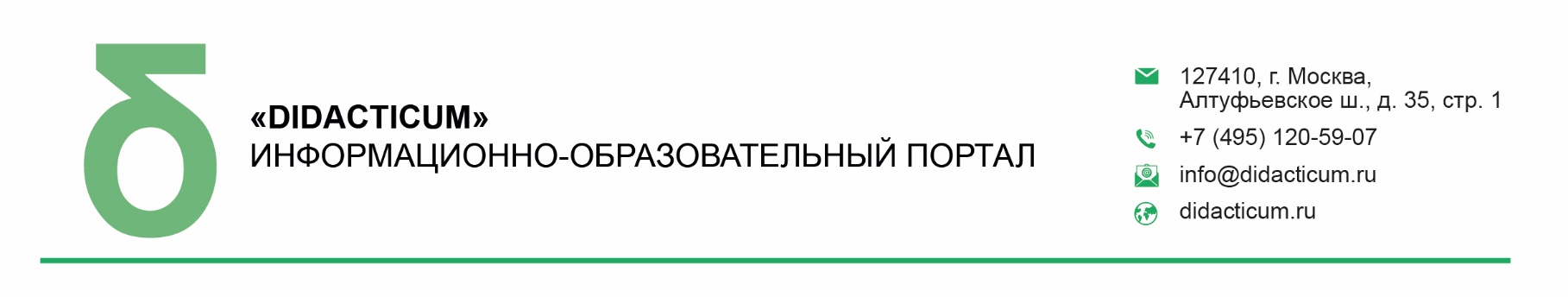 Уважаемые коллеги!В период с 08 по 09 августа 2023 года пройдет открытый Всероссийский онлайн-семинар для педагогов общеобразовательных организаций «ФОРМИРОВАНИЕ РЕГУЛЯТИВНЫХ УНИВЕРСАЛЬНЫХ УЧЕБНЫХ ДЕЙСТВИЙ У ОБУЧАЮЩИХСЯ ПОДРОСТКОВОГО ВОЗРАСТА».Участие педагогов в мероприятии осуществляется на некоммерческой основе (бесплатно) за счет средств сообщества и партнеров мероприятия.  Для участников профессионального сообщества предусмотрена расширенная программа.Эксперт семинара: Полковникова Наталья Борисовна - к.п.н., доцент кафедры дошкольного образования Института педагогики и психологии образования МГПУ соавтор комплексных образовательных программ дошкольного образования «Счастливый ребёнок» и «Тропинки».   В рамках онлайн-семинара будут рассмотрены следующие вопросы:Структура и содержание регулятивных универсальных учебных действий;Виды и показатели сформированности регулятивных универсальных учебных действий в подростковом возрасте;Возрастные особенности регулятивной сферы психики подростка;Формирование способности личности обучающегося к целеполаганию и построению жизненных планов во временной перспективе;Развитие регуляции учебной деятельности обучающихся;Развитие саморегуляции эмоциональных и функциональных состояний школьников;Рекомендации по формированию регулятивных действий у обучающихся основной школы.Учитывая высокую значимость мероприятия, дополнительно просим Вас рассмотреть возможность оказания информационной поддержки Всероссийскому онлайн-семинару: «Формирование регулятивных универсальных учебных действий у обучающихся подросткового возраста», а именно:Организовать рассылку писем-приглашений руководителям общеобразовательных организаций (руководителям школ).Разместить анонс мероприятия на официальном сайте. Для всех желающих принять участие в работе семинара обязательна предварительная регистрация на официальной странице мероприятия:https://didacticum.ru/events1/online/web080823/Координатор проекта: Брыксина Кристина Валерьевна тел.: +7 (495) 120-59-07, доб. (130); Е-mail: k.bryksina@edu-m.ru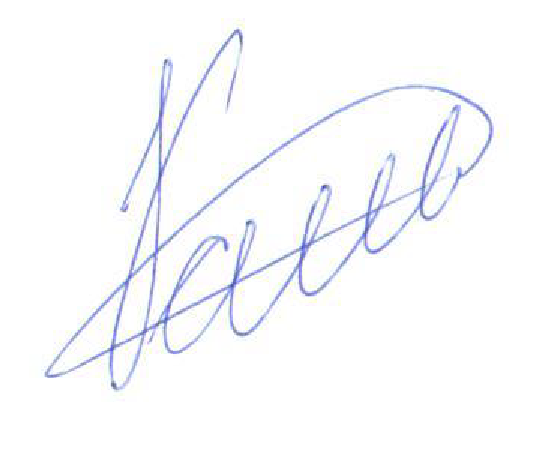 С уважением, Исполнительный директор                                                                                                    М.Е. КайгородцевПриложение:Письмо-приглашение для рассылки.Приложение 1.Письмо-приглашение на Всероссийский онлайн-семинар Уважаемые коллеги!В период с 08 по 09 августа 2023 года пройдет открытый Всероссийский онлайн-семинар для педагогов общеобразовательных организаций «ФОРМИРОВАНИЕ РЕГУЛЯТИВНЫХ УНИВЕРСАЛЬНЫХ УЧЕБНЫХ ДЕЙСТВИЙ У ОБУЧАЮЩИХСЯ ПОДРОСТКОВОГО ВОЗРАСТА».Участие педагогов в мероприятии осуществляется на некоммерческой основе (бесплатно) за счет средств сообщества и партнеров мероприятия.  Для участников профессионального сообщества предусмотрена расширенная программа.Эксперт семинара: Полковникова Наталья Борисовна - к.п.н., доцент кафедры дошкольного образования Института педагогики и психологии образования МГПУ соавтор комплексных образовательных программ дошкольного образования «Счастливый ребёнок» и «Тропинки».   В рамках онлайн-семинара будут рассмотрены следующие вопросы:Структура и содержание регулятивных универсальных учебных действий;Виды и показатели сформированности регулятивных универсальных учебных действий в подростковом возрасте;Возрастные особенности регулятивной сферы психики подростка;Формирование способности личности обучающегося к целеполаганию и построению жизненных планов во временной перспективе;Развитие регуляции учебной деятельности обучающихся;Развитие саморегуляции эмоциональных и функциональных состояний школьников;Рекомендации по формированию регулятивных действий у обучающихся основной школы.Для всех желающих принять участие в работе онлайн-семинара обязательна предварительная регистрация на официальной странице мероприятия:https://didacticum.ru/events1/online/web080823/За более подробной информацией обращайтесь в организационный комитет,тел.: +7 (495) 120-59-07, www.didacticum.ruС уважением, Исполнительный директор                                                                                                    М.Е. КайгородцевИСХ. № ДИ/029 от 25 июля 2023 г.   Приглашение на Всероссийский онлайн- семинар «Формирование регулятивных универсальных учебных действий у обучающихся подросткового возраста»Руководителям муниципальных органов управления образованием